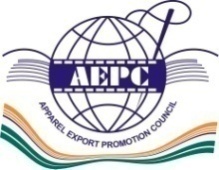 APPAREL EXPORT PROMOTION COUNCIL, GURUGRAMAEPC/REG/EP/F&E/117928th November, 2018	CIRCULAR  SUB: AEPC’s participation in “SOURCING at MAGIC” Las Vegas, U.S.A. (04 - 07 February, 2019)Dear Member,AEPC is participating in Magic Fair, Las Vegas to be held from 04 - 07 February, 2019, which will take place in Las Vegas Convention Centre, Las Vegas, Nevada, USA. 1.  About Magic SOURCING at MAGIC is North America’s largest, most comprehensive sourcing event, reflecting the fashion supply chain at its most complete. Offering unmatched access to over 40 countries representing the world’s most important markets, SOURCING at MAGIC showcases more than 1600+ exhibitors including apparel, accessories and footwear resources and 35,000+ attendees conveniently merchandised by country and category: contract and original design manufacturers; fabric, trim and component suppliers; and service and technology providers.Exhibitors—from worldwide leaders to local U.S. suppliers—build business through exposure to thousands of sourcing executives, designers, merchandising managers and private label buyers. MAGIC connects exhibitors to the global purchasing power of tens of thousands of men’s, women’s and children’s apparel, accessories and footwear retailers.The Sourcing Zone is a convenient space for retail buyers, global importers, licensees and brands to meet and conduct business with offshore manufacturers like India and contract suppliers from the international manufacturing countries. For More details about the Magic Show, members may please visit the website of the fair authority at www.magiconline.com2. Venue & Date:The venue for Sourcing Zone at Magic shall be in Las Vegas Convention Center, 3150 Paradise Road, 89109 Las Vegas, Nevada, USA, Tel: +1(212)951.6722.Set up day           03rd February, 2019show dates         04 – 07 February, 20193. USA apparel industryUSA is the largest importer of garments with imports of over USD 84031 million, India’s garment export   to USA is USD 3823 million during 2016, which amounts to around 4.6 % of USA’s total garment imports from World. 4.	Avail benefit in participation fee on account of MAI grant from Ministry of Commerce:On the basis of recommendation of the Ministry of Textiles, Ministry of Commerce has approved funding under Market Access Initiative (MAI) for the “Sourcing at Magic” fair in Las Vegas, United States of America from 04 - 07 February, 2019. The cost of the stall together with entire promotional expenses for 10’X10 SQFT booth (Approx) is costing AEPC approx Rs. 4.50 Lacs, after taking in to consideration the MAI assistance and Council’s contribution, we are pleased to offer a booth of 10’X10 at Rs. 2.50 Lacs.Eligibility for financial assistance under Market Access Initiative (MAI) scheme:As per Notification no. 11/197/2016-E&MDA dated 16.02.2018 of Ministry of Commerce & Industry, Department of Commerce (E&MDA) Division reg. eligibility for availing MAI grant with following conditions: “a maximum of three participations in a particular trade fair/ exhibition would only be eligible for MAI assistance, i.e. members who have availed assistance three times (including past cases) for a particular fair / exhibition thereafter have to participate in that fair on their own. Further MAI funding support shall only be provided to a member for a maximum of two MAI events in a year.” Reimbursement of airfare:- Further the Council has sent proposal to Dept. of Commerce for sanction of grant on account of reimbursement of airfare (economy class) if it is approved by Ministry of Commerce, accordingly, Partner/Director/Proprietor of participating firm/co. shall be eligible for reimbursement of airfare as per MAI guidelines under para 6.1 of the Market Access Initiative Scheme 2018 issued by the Ministry of Commerce from time to time.MAI assistance shall be permissible to regular director/partner/proprietor of the company.  Assistance would not be available to exporter of foreign nationality or holding foreign passport.5. 	Participation Charges : The participation charges does not include air-fare, hotel expenditure or any other kind of personal expenses ( logistics etc.) :Allotment of booths size of 1.5 x 2 : Wherein two exhibitors who wish to apply for 1.5 size booth,  each exhibitor would pay AEPC an amount of Rs. 4,25,000/- for allotment of 1.5 booth (Rs. 2.50 lacs for one  booth and Rs. 1.75 lacs for  half booth) (on availing early bird discount). The two exhibitors will apply for 1.5 booth each collectively. The allotment of this type of triple booth category will be done in draw of lots basis.For applying double booth,  the exhibitor would pay AEPC an amount of  Rs. 6.00  lacs (on availing early bird discount) with MAI Grant.After expiry of the date of availing early bird discount, the charges of booth shall be applicable as per cost of Rs. 2.60 lac per booth. (No part payment will be accepted)6. Payment Mode:Demand Draft or Pay Order in the name of “Apparel Export Promotion Council” (payable at Gurugram or New Delhi) may be sent to Mr. K S Bisht, Jt. Director (Fairs & Exhibition), Apparel Export Promotion Council,  Apparel House, Institutional Area, Sector-44, Gurugram-122003, Haryana, (India)          Tel: +91 124 2708156 (D), 2708000-003, Mobile: +91 9810527747 Fax: +91 124 2708004Payment can also be sent through NEFT/RTGS to the following accountBENEFITIARY: APPAREL EXPORT PROMOTION COUNCILSAVING A/C NO: 180401000031002IFS CODE: IOBA0001804BANK: INDIAN OVERSEAS BANKADDRESS: BRANCH – APPAREL HOUSE, SECTOR 44, INSTITUTIONAL AREA, GURUGRAM – 122003Please note that no cheque payment will be accepted.7.	Facilities provided in the fair: In the above mentioned participation charges, the Council shall be providing facilities of overseas publicity, inland publicity, publicity through signage’s, banners standees and space allocation in the priority area of “SOURCING at MAGIC” Fair.   Booth Package: (Standard Booth –  approx 10’x10’)Name Fascia Carpet Power point150 Hangers (Top/bottom)6 spot lights1 Table & 3 chairs Hanger rails 18 mtrs or shelvesWaste Bin8. 	Guidelines for allotment of the booths: 1. 	All participants who have paid the full participation fee in time would be considered for allotment of booths through draw of lot.2. 	No change in the booths, once allotted would be entertained under any circumstances.3. 	The decision of Chairman-EP (AEPC) would be final and binding in case of any dispute. The participation is on FIRST-CUM-FIRST SERVED (FCFS) till all booths are sold.      9. 	Waitlist:In case, applications are over-subscribed, a waitlist will be maintained, which would be considered on FCFS basis.  Applicants are advised to ensure that they possess necessary visa to enter USA.  No request for refund will be entertained by AEPC if for any reason whatsoever visa is not granted. 10.	Cancellation charges:The exporter who has applied for participation in the Fair, the withdrawal will be subject to following:45% of the participation charges will be forfeited if the exporter withdraws after confirmation of participation by the Council (after receiving of the payment confirmation receipt) and other exporters on wait list confirm their participation.  There will be forfeiture of 65% of participation fee if no other exporter is on the wait list.100% forfeiture in case of no show of the fair. Non-grant of relevant visa shall not qualify for any relief.     11. 	Application form:The blank application format (with Annexure I) is enclosed herewith for your ready reference. The application may also be downloaded from our website www.aepcindia.comFor seeking more details, please contact:- Mr. K S Bisht, Jt. Director (Fairs & Exhibition), Apparel Export Promotion Council, Apparel House, Institutional Area, Sector-44, Gurugram-122003, Haryana, (India)  Tel: +91 124 2708156(D), 2708000-003, Mobile: +91 9810527747 Fax: +91 124 2708004 E-mail: kbisht@aepcindia.com Thanking  you, Yours Sincerely,R.K. SharmaSr. Director (Fairs & Exhibition)Phone: +91 124 2708026Mobile: +91 9899167235Email: rksharma@aepcindia.comEnclosure: Application FormDisclaimer: AEPC will not be responsible for the turnout of buyers/buying agents for any BSM/fair/show, etc. The Council will have no liability whatsoever for any kind of refund or payment in this regard.   The Council shall not be responsible for booking of hotels, clearance of samples at the customs, for getting VISA & on certain complementary services provided by AEPC and organizational inability of fair organizers & other service providers.APPLICATION FORM FOR PARTICIPATION IN “SOURCING at MAGIC”Las Vegas, U.S.A. ( 04 – 07 February, 2019)(On the Company’s letterhead)Name of event for which participation is sought:    “SOURCING at MAGIC” Las Vegas, U.S.A., (04 - 07 February, 2019)                                                                                                 Name  & Address of the firm				:Name of the Contact Person with Mobile No. 		:Proprietary/Partnership/ Pvt. Ltd. Co.			:GST No. of Company					:RCMC No. of the Company				:IEC No.   of company					:CIN No. of Company 					: DIN No. of Company Director				:		HS Codes in respect of the products being promoted/marketed by exhibitor (at least 6 HS Codes should be given)Year of establishment					:Telephone No (s) with area code			:E-Mail Nos.						:Manufacturers or Merchant Exporter	 		:Address of Manufacturing Unit				:Main items of production				:(Mentioned segment Knitted/Woven and specify product mix.)       16.   Total value of export of readymade Garments/ 
              Textiles in the previous year 2017-18 (FOB in US$)   :    US$ _______Million              and major Countries of Exports      17.  Present production capacity (pcs/month)                   :    ___________pcs. /month      18.  Major brands & labels                                                     :   19.  Whether First Time to USA	                                        :     YES / NO     20.	Please fill up the details of the Representatives in the following format:21. 	Have you earlier participated in this event with AEPC or any other Council / Organization ?If Yes, Year (s) ___________________________ No __________Are you participating in any other event under MAI assistance in 2018 - 19 with other EPC’s/Commodity Board/ Trade Bodies? YES / NO    If yes, please give details:Disclaimer:  As Annexure – I (It’s mandatory to fill up and be attach with the application form as its’ a part of application form). Participants Charges:Pay order/ DD for Rs. __________________________ drawn on _____________________________ payable at Gurugram/ New DelhiThis is to certify that all information provided by me is correct to the best my knowledge and agree to abide by the same.Date: -                             		Signature of Authorized Signatory__________________________Name & Designation:_____________________________________			Company Seal : ________________________________________Note:1) 	As per MAI guideline, an exhibiting company/member can avail MAI assistance up to a maximum of three times (including past cases) for a particular event. Thereafter they shall not be eligible for the subsidy.2) 	MAI subsidy will henceforth be provided to a member/company for a maximum of two MAI events in a financial year.Annexure - IDisclaimerThe participation is on FIRST-CUM-FIRST SERVED (FCFS) till all booths are sold.     All participants who have paid the full participation fee in time would be considered for allotment of booths through draw of lot.No change in the booths, once allotted would be entertained under any circumstances.The decision of Chairman-EP (AEPC) would be final and binding in case of any dispute.The space allotted to the approved participants is to be exclusively used by them for display of their exhibits as approved by AEPC. Subletting of space is not permissible. Violation of this clause may lead to cancellation of space allotted, forfeiting of space rent, security, deposit and cancellation of grant etc., paid to AEPC and debarring the participation from the future participation in AEPC’s events.AEPC will not be responsible for the turnout of buyers/buying agents for any Exhibition/fair/show/BSM etc.  AEPC will have no liability whatsoever for any kind of refund or payment in this regard.MAI Assistance shall be permissible to regular employee/director/ partner/proprietor of the company. Assistance would not be available to exporter of foreign nationality or holding foreign passport.The representative would come back to India after the Event/Fair is over and would submit the proof of his/her departure/arrival, wherever necessary.The Council shall not be responsible for booking of hotels, clearance of samples at the customs, for getting VISA & on certain complementary services provided by AEPC and organizational inability of fair organizers & other service providers. Participants will be required to furnish complete information on orders booked, enquiries generated etc., in the form of Feedback form after the fair which is required by the Ministry as you are entitled for the grant/subsidy.In case of default of any payment due from the participants, AEPC reserves the right to debar them from participation in AEPC’s International fairs and bring to the notice of appropriate authority.As you are aware the event has been subsidized under MAI grant of the Ministry of Commerce, Government of India. You are requested to kindly fill up the details given in application form and send it to us as the information is desired by the Ministry of Commerce.DECLARATIONWe have studied the disclaimer for participation carefully and agree to abide by the same.Date & Place :Signature of Authorized Signatory__________________________Name & Designation_____________________________________Company Seal__________________________________________                    **************************************USA's RMG Import from World and IndiaUSA's RMG Import from World and IndiaUSA's RMG Import from World and IndiaUSA's RMG Import from World and IndiaUSA's RMG Import from World and IndiaIndia's RMG Exports toUSA in January-July, 2017
(In USD MN.)201420152016/17% Change 2016/2015India's RMG Exports toUSA in January-July, 2017
(In USD MN.)USA's RMG imports from world, (USD Mn.)85727.089089.084031.1-5.7                  2382.5USA's RMG imports from India, (USD Mn.)3597.93869.13823.6-1.2                  2382.5India's Share in USA’s RMG imports from world, %4.24.34.64.8                  2382.5Source: UN Comtrade, 2017Source: UN Comtrade, 2017Source: UN Comtrade, 2017Source: UN Comtrade, 2017Source: UN Comtrade, 2017Source: UN Comtrade, 2017ParticularsParticipation charges (Rs.)Cost per booth of (10’ x 10’ approx.)Rs. 2,60,000/-Early Bird Discount (If payment is made on or before 10th December, 2018)     (-) Rs. 10,000/-Rs. 2,50,000/-After Early Bird Discount (If payment received after 10th  December, 2018)                                                                                        Rs. 2,60,000/-Without MAI GrantRs. 3,50,000/-S.N.HS Code ( 6 digit level)Product description1Name as appearing in Passport2Passport Number3Date of Issue4Date of Expiry5Date of Birth6Place of Issue7Whether has valid US visa  YES   /   NOS.N.Name of the Event/CountryDate of eventName of the EPC’s/Commodity Board/ Trade Bodies1.2.3.